My Visit To FinlandMy experience in Finland was awesome. For the first time in my life, I went abroad without my parents and living with another family. On the first night I could not sleep, but after all the outings we had, I was confident to live with them. For instance one night they took me to a hockey match, it was so exciting! However, all things end. On the last night, the host family took me to a Chinese restaurant and to a shopping mall. On one particular day, they took me to the library with the school. In addition, I went to their son’s school and it is amazing, even though it was old, still it was amazing. I would like to thank the Head Mistress and the Erasmus+ team for giving me this opportunity and taking us to Finland.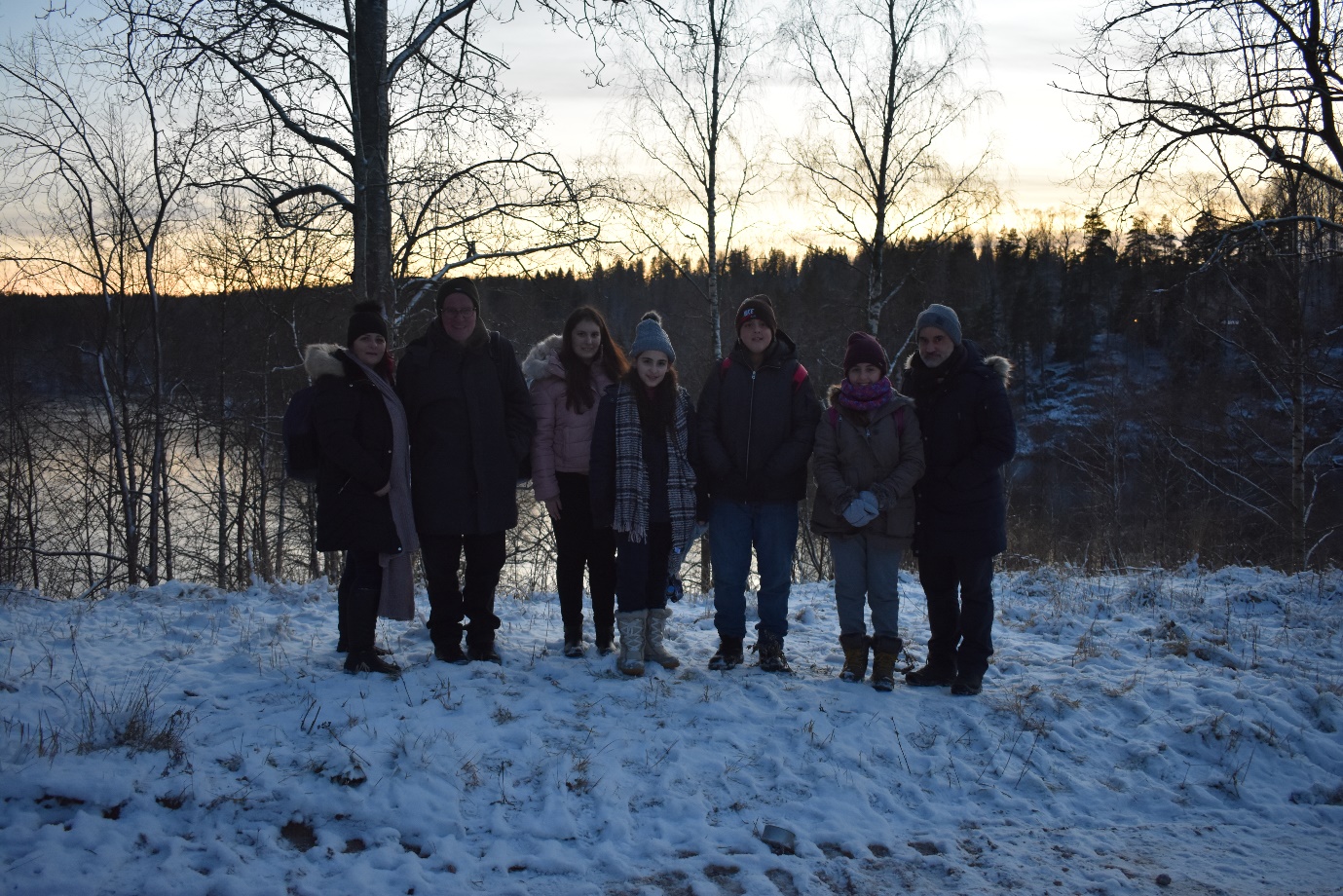 